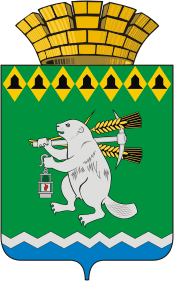 Дума Артемовского городского округаVI созыв64  заседание     РЕШЕНИЕОт 27 февраля 2020 года                                                                        № _____Об утверждении плана  работы Думы Артемовского городского округа на 2020 годРассмотрев предложения депутатов  Думы Артемовского городского округа, Администрации  Артемовского городского округа и иных органов местного самоуправления Артемовского городского округа, Артемовской городской прокуратуры,Дума Артемовского городского округаР Е Ш И Л А :Утвердить план работы Думы Артемовского городского округа на 2020 год (Приложение № 1).	2.Контроль исполнения  настоящего решения возложить на постоянную комиссию по местному самоуправлению, нормотворчеству и регламенту (Угланов М.А.).Председатель Думы Артемовского городского округа					К.М.Трофимов